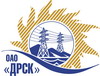 Открытое акционерное общество«Дальневосточная распределительная сетевая  компания»ПРОТОКОЛпроцедуры вскрытия конвертов с заявками участников ПРЕДМЕТ ЗАКУПКИ: право заключения Договора на выполнение работ «Капитальный ремонт ПС Городская, ПС КТПН-1, г. Амурск» для нужд филиала «Хабаровские электрические сети» (закупка 440 раздела 1.1.  ГКПЗ 2013 г. ОЗП).Плановая стоимость: 2 156 000,0 руб. без НДС. Приказ о размещении закупки от 18.04.2013 № 153.ПРИСУТСТВОВАЛИ: постоянно действующая Закупочная комиссия 2-го уровня ВОПРОСЫ ЗАСЕДАНИЯ КОНКУРСНОЙ КОМИССИИ:В адрес Организатора закупки поступило 5 (пять) заявок на участие в закупке в запечатанных конвертах.Представители Участников закупки, не пожелали присутствовать на  процедуре вскрытия конвертов с заявками.Дата и время начала процедуры вскрытия конвертов с заявками на участие в закупке: 10:00 часов местного времени 08.05.2013 г Место проведения процедуры вскрытия конвертов с заявками на участие в закупке: 675 000, г. Благовещенск, ул. Шевченко 28, каб.235.В конвертах обнаружены заявки следующих Участников закупки:РЕШИЛИ:Утвердить протокол вскрытия конвертов с заявками участниковОтветственный секретарь                ____________________________              О.А.МоторинаТехнический секретарь                     ____________________________             О.В.Чувашова№ 302/УР-Вг. Благовещенск08 мая 2013 г.№п/пНаименование Участника закупки и его адрес Предмет и общая цена заявки на участие в закупкеОАО «Востоксельэлектросетьстрой», 680042, г. Хабаровск, ул. Тихоокеанская, 1652 031 042,0  руб. без НДС (2 396 629,56 руб. с НДС)ИП Ярыгин Константин Владимирович, 679000, ЕАО, Биробиджанский р-н, с. Птичник, ул. Школьная, д. 11, кв.11 878 176,0  руб. без НДС (НДС не предусмотрен)ИП Ким Игорь Николаевич, 681024, Хабаровский край, г. Комсомольск-на-Амуре, ул. Милицейская, 161 956 674,0  руб. без НДС (НДС не предусмотрен)ООО «Топаз», 680006, г. Хабаровск, ул. Индустриальная 16-Б2 131 889,0  руб. без НДС (НДС не предусмотрен)ООО «Энерготранс», 680054, г.. Хабаровск, ул. Трехгорная, 82 463 207,84  руб. без НДС (2 906 585,25 руб. с НДС)